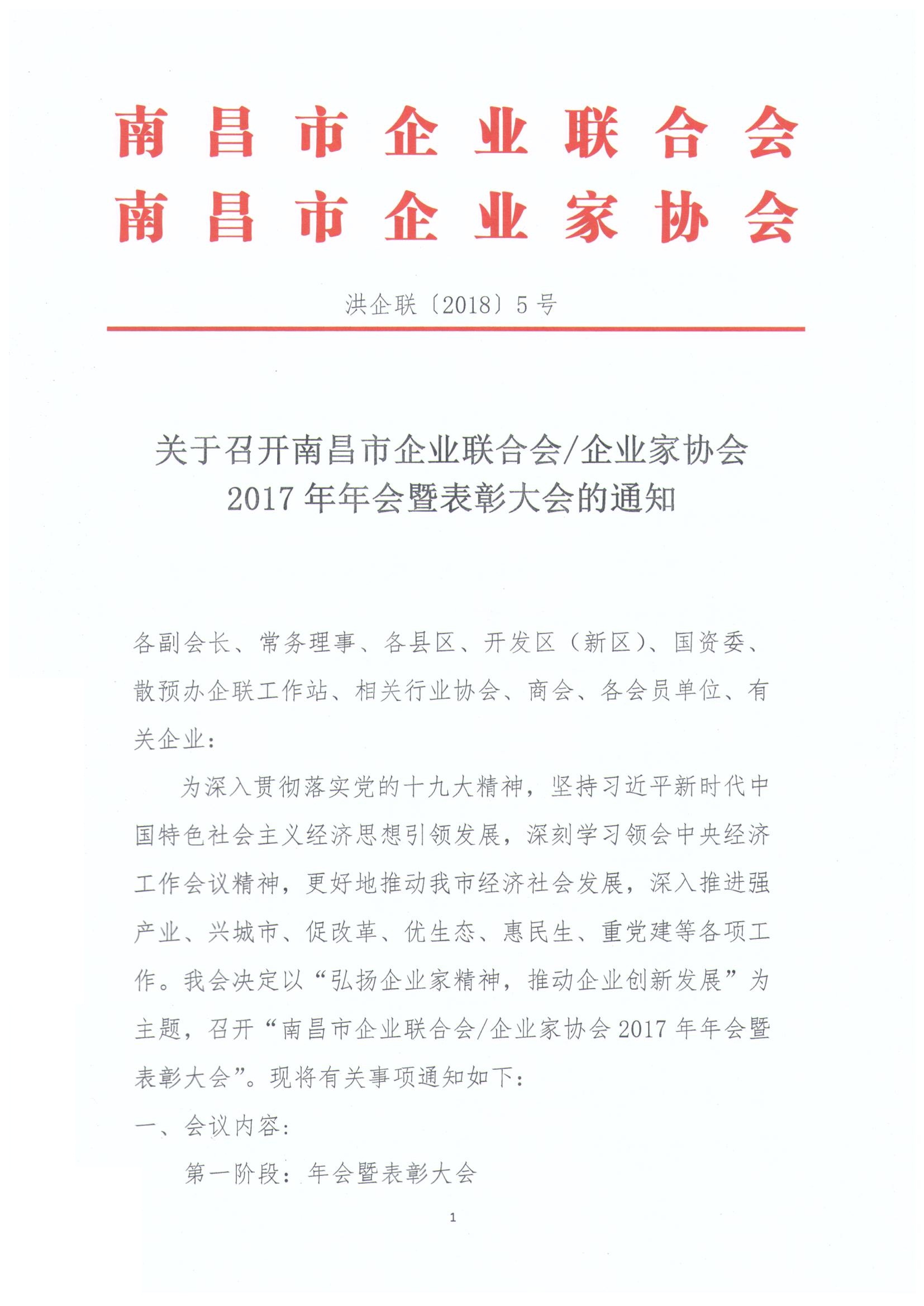 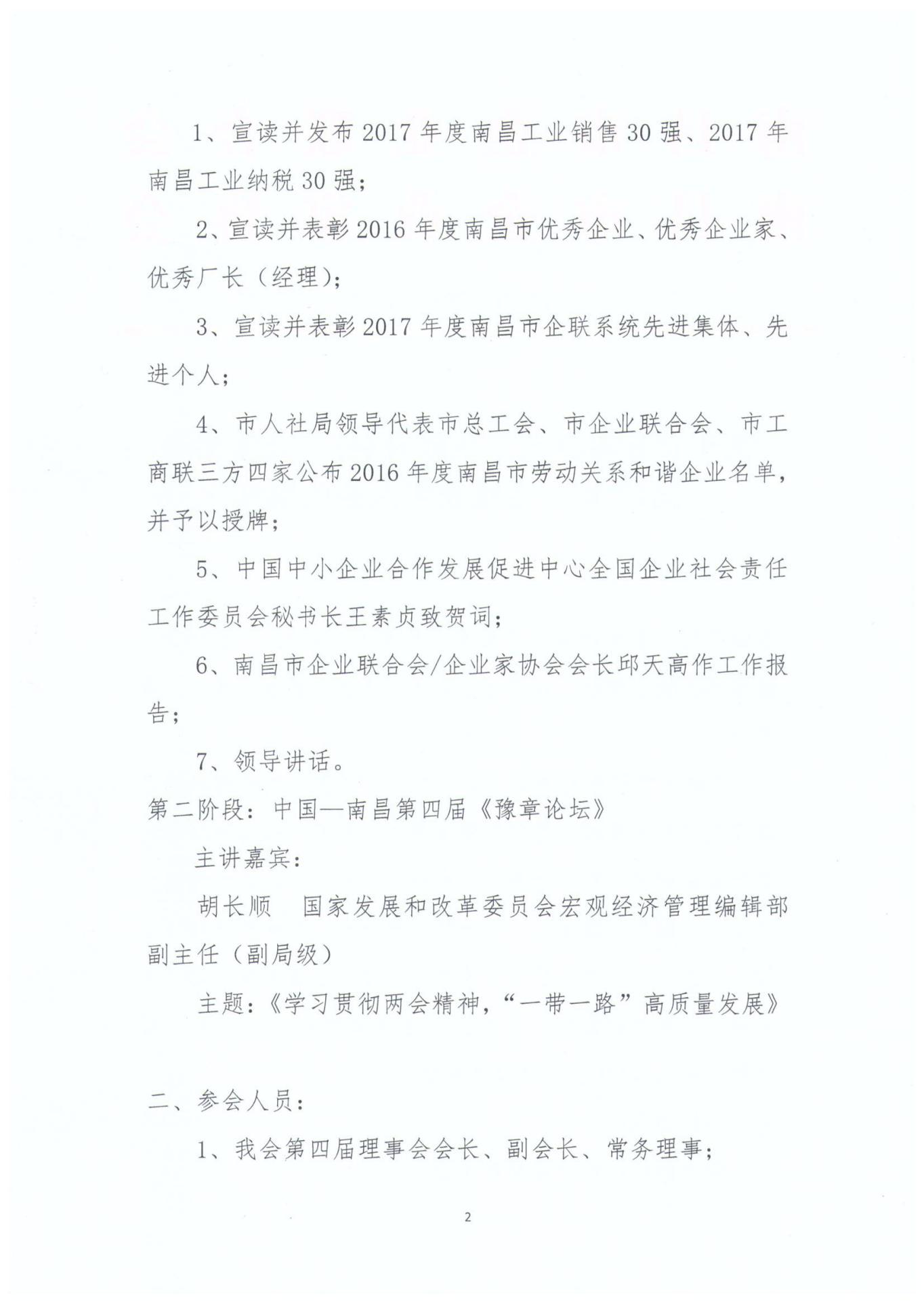 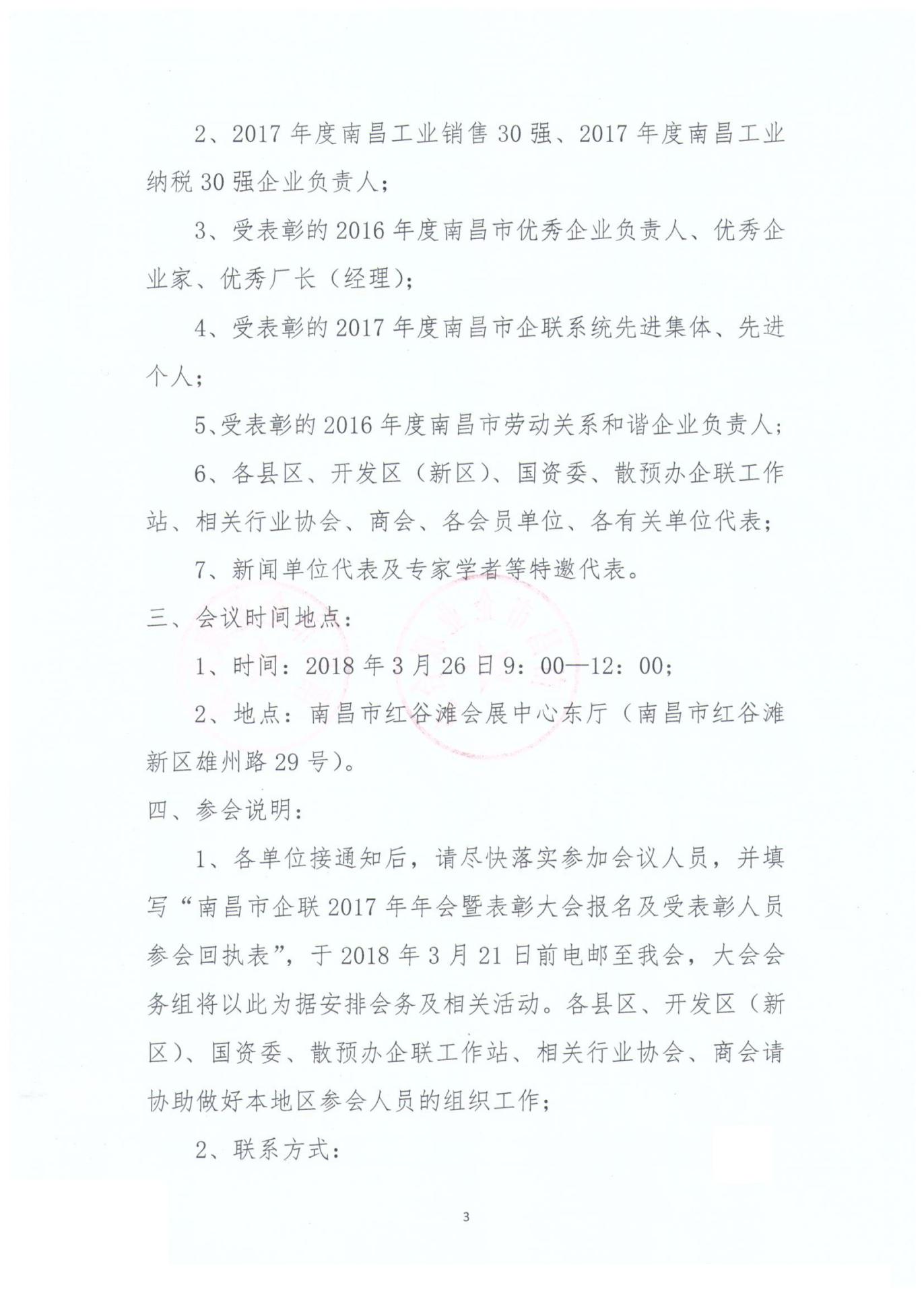 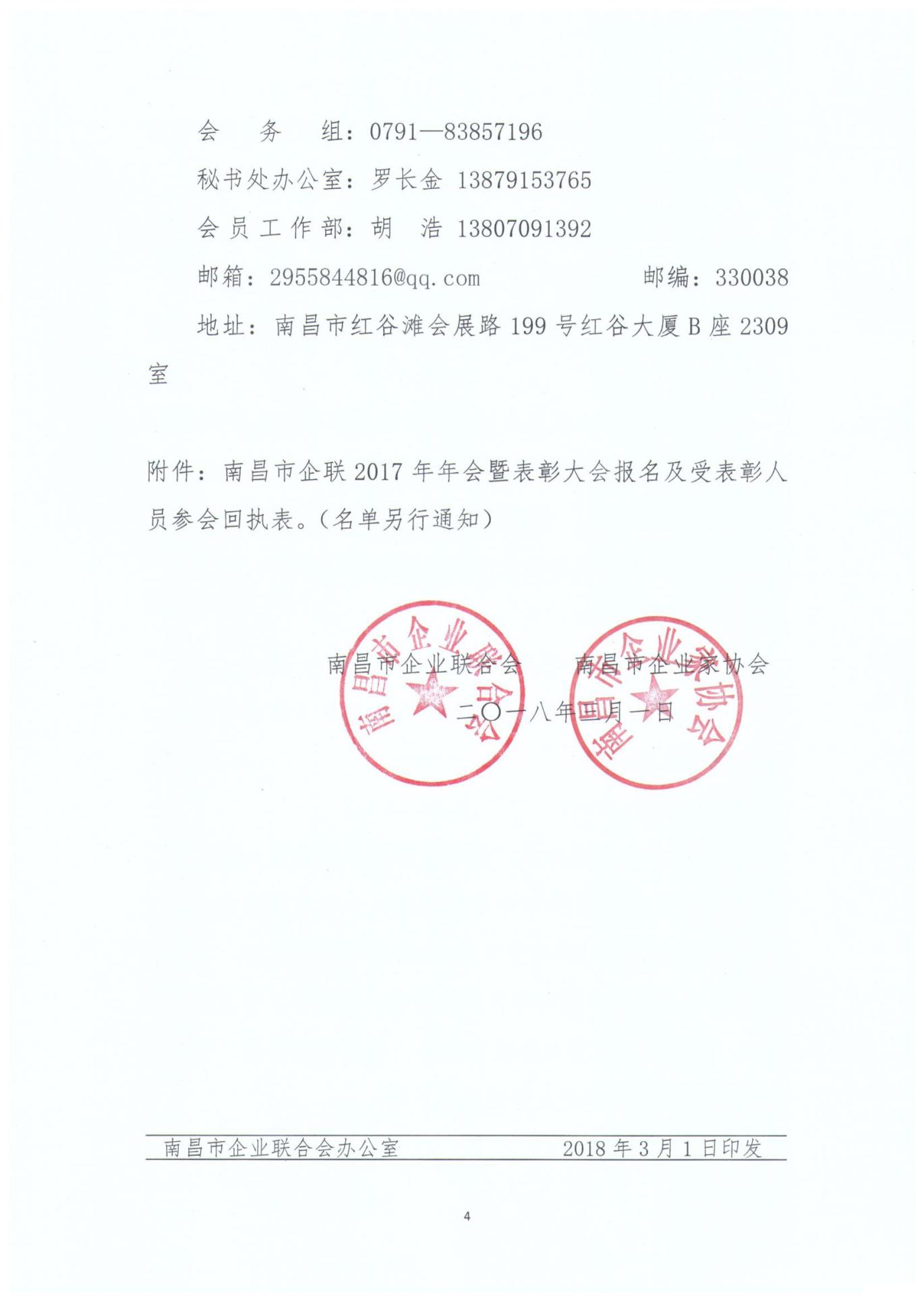 附件：南昌市企业联合会/企业家协会2017年年会暨表彰大会报名及受表彰人员参会回执表参会单位通讯地址邮  箱姓  名性  别职  务电  话手  机受表彰人员姓  名性  别职  务电  话手  机备  注